Kontrollkommisjonen for bestående av:,   kontrollkommisjonens leder,   kontrollkommisjonens lege-medlem  ,   kontrollkommisjonsmedlem,   kontrollkommisjonsmedlembehandlet den  klage mottatt  over vedtak fattet av    den   omBeslag/evt. tillintetgjøring – sak nr.: 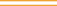 Klager, , født:  var i forkant underrettet om sine rettigheter i forbindelse med klagesaksbehandlingen.Kontrollkommisjonen mottok klagen den  . Evt.: Vedtak i saken ble ikke truffet innen to uker fra klagen ble fremsatt fordi  (dersom vedtak ikke ble behandlet innen to uker fra klagen ble brakt inn for kontrollkommisjonen, skal dette alltid framgå av og begrunnes i klagevedtaket) Under behandling av klagen har kontrollkommisjonen hatt tilgjengelig opplysninger fra Sakens bakgrunn kan i hovedtrekk sammenfattes slik:Institusjonens begrunnelse for tiltaket kan sammenfattes slik:Klagers anførsler kan sammenfattes slik:Etter rådslagning og stemmegivning ble det truffet sliktvedtak:Reglene for beslag og tillintetgjøring av beslaglagte gjenstander følger av psykisk helsevernloven § 4-7. Vedtak om beslag kan treffes for rusmidler, legemidler, skadelige stoffer, rømningshjelpemidler og farlige gjenstander som blir funnet ved postkontroll etter § 4-5 fjerde ledd og undersøkelse av rom og eiendeler samt kroppsvisitasjon etter § 4-6 første ledd. Dersom det som blir funnet er av en slik karakter at pasienten ikke rettmessig kan inneha det, kan det også treffes vedtak om tillintetgjøring av gjenstanden. Tillintetgjøring er imidlertid et så vidt vidtgåen-de tiltak at det bør utøves et helhetlig skjønn før det treffes vedtak. Ved vurderingen må det vurderes om det kan tenkes at pasienten har en beskyttelsesverdig interesse i å få gjenstanden tilbake etter beslag.Videre skal tiltaket være strengt nødvendig, mindre inngripende tiltak ikke tilstrekkelig og tiltakets gunstige virkning skal klart oppveie ulempene. Det skal så langt som mulig tas hensyn til pasientens syn og det skal legges særlig vekt på pasientens tidligere erfaring med tilsvarende tiltak, jf. psykisk helsevernloven § 4-2.Kontrollkommisjonen vurderer saken slik: (Kontrollkommisjonen må vise hvordan den har vurdert vilkårene.)Vedtaket er enstemmigEvt. 
Kontrollkommisjonen har i sin avgjørelse delt seg i et flertall og et mindretall. Mindretallet, bestående av medlemmet/ene , mener På bakgrunn av ovennevnte har kontrollkommisjonen kommet fram til slikslutning:Dersom du mener kontrollkommisjonens avgjørelse er feil, kan du eller din nærmeste pårørende klage til Sivilombudet. For å klage til Sivilombudet holder det å sende vedtaket fra kontrollkommisjonen og gi en kort begrunnelse for hvorfor du mener vedtaket er feil. Sivilombudet vil da vurdere om det er grunn til å behandle klagen din.Kopi av vedtaket er sendt pasienten, den faglig ansvarlige for vedtak og evt. den som handler på pasientens vegne.Kontrollkommisjonens lederEvt. etter fullmaktKontrollkommisjonsmedlemKontrollkommisjonens lege-medlemKontrollkommisjonsmedlem